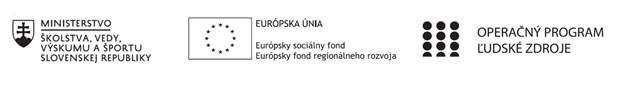 Správa o činnosti pedagogického klubu Príloha:Prezenčná listina zo stretnutia pedagogického klubuPrioritná osVzdelávanieŠpecifický cieľ1.1.1 Zvýšiť inkluzívnosť a rovnaký prístup ku kvalitnému vzdelávaniu a zlepšiť výsledky a kompetencie detí a žiakovPrijímateľStredná priemyselná škola stavebná a geodetická, Drieňova 35, 826 64 BratislavaNázov projektuZvýšenie kvality odborného vzdelávania a prípravy na Strednej priemyselnej škole stavebnej a geodetickejKód projektu  ITMS2014+312011Z818Názov pedagogického klubu Klub prírodovednej gramotnostiDátum stretnutia  pedagogického klubu14.11.2022Miesto stretnutia  pedagogického klubuSídlo školyMeno koordinátora pedagogického klubuIng. Mária HrtkováOdkaz na webové sídlo zverejnenej správyhttps://stav-geo.edupage.org/Manažérske zhrnutie:Kľúčové slová :  prierezové témy, reklama,médiá,etika,výchovno-vzdelávacie prostriedky,vyučovací proces,Stretnutie pedagogického klubu bolo venované diskusii o vplyve  reklamy, médií a jej využití na hodináchManažérske zhrnutie:Kľúčové slová :  prierezové témy, reklama,médiá,etika,výchovno-vzdelávacie prostriedky,vyučovací proces,Stretnutie pedagogického klubu bolo venované diskusii o vplyve  reklamy, médií a jej využití na hodináchHlavné body, témy stretnutia, zhrnutie priebehu stretnutia: Média a masmédiá sa v čoraz väčšej miere stávajú silným socializačným a výchovno-vzdelávacím prostriedkom. Svojimi produktami výrazne vplývajú na správanie jedinca a  spoločnosti, utváranie životného štýlu a kvalitu života vôbec.                       médiá v súčasnom svete ( základné druhy médií a masmédií – ich funkcie )druhy (typy) mediálnych produktovmediálna realita a jej účinky na osobnosť človeka - vplyv televízie ( filmy, reality show, spravodajstvo, reklama...), rozhlasu, novín,časopisov, internetu...atď.etika v médiách (bulvarizácia médií)mediálna produkcia (tvorba mediálnych produktov) Hlavné body, témy stretnutia, zhrnutie priebehu stretnutia: Média a masmédiá sa v čoraz väčšej miere stávajú silným socializačným a výchovno-vzdelávacím prostriedkom. Svojimi produktami výrazne vplývajú na správanie jedinca a  spoločnosti, utváranie životného štýlu a kvalitu života vôbec.                       médiá v súčasnom svete ( základné druhy médií a masmédií – ich funkcie )druhy (typy) mediálnych produktovmediálna realita a jej účinky na osobnosť človeka - vplyv televízie ( filmy, reality show, spravodajstvo, reklama...), rozhlasu, novín,časopisov, internetu...atď.etika v médiách (bulvarizácia médií)mediálna produkcia (tvorba mediálnych produktov) Závery a odporúčania:         Žiaci na základe vedomostí o médiách potrebných pre získanie kritického odstupu od nich, by mali dokázať prehodnotiť svoj vzťah k nim, reflektovať svoje návyky využívania médií, maximálne využívať pozitívny prínos ich produktov k rozvoju svojej osobnosti ako aj eliminovať ich negatívne vplyvy na svoju osobnosť. Odporúčame  ponúkať žiakom význam učiva pre ich život, spôsoby, akými ho môžu využiť v aktuálnej, konkrétnej situácii, zaradiť mediálnu výchovu do učebných osnov, zabezpečiť metodické pokyny a učebný materiál.          Závery a odporúčania:         Žiaci na základe vedomostí o médiách potrebných pre získanie kritického odstupu od nich, by mali dokázať prehodnotiť svoj vzťah k nim, reflektovať svoje návyky využívania médií, maximálne využívať pozitívny prínos ich produktov k rozvoju svojej osobnosti ako aj eliminovať ich negatívne vplyvy na svoju osobnosť. Odporúčame  ponúkať žiakom význam učiva pre ich život, spôsoby, akými ho môžu využiť v aktuálnej, konkrétnej situácii, zaradiť mediálnu výchovu do učebných osnov, zabezpečiť metodické pokyny a učebný materiál.          Vypracoval (meno, priezvisko)Ing. Mária HrtkováDátum14.11.2022PodpisSchválil (meno, priezvisko)Ing. arch. Darina SojákováDátumPodpis